                                                                                                               ПРОЕКТ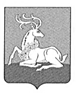 СОВЕТ ДЕПУТАТОВОДИНЦОВСКОГО ГОРОДСКОГО ОКРУГАМОСКОВСКОЙ ОБЛАСТИРЕШЕНИЕот ________________ № _________О внесении изменений в Положение о денежном содержании лиц, замещающих муниципальные должности и должности муниципальной службы в органах местного самоуправленияОдинцовского городского округа Московской областиВ целях приведения в соответствие с действующим законодательством Российской Федерации Положения о денежном содержании лиц, замещающих муниципальные должности и должности муниципальной службы в органах местного самоуправления Одинцовского городского округа Московской области, утвержденного решением Совета депутатов Одинцовского городского округа от 28.08.2019 № 25/8 «Об утверждении Положения о денежном содержании лиц, замещающих муниципальные должности и должности муниципальной службы в органах местного самоуправления Одинцовского городского округа Московской области», руководствуясь Федеральным законом от 07.02.2011 № 6-ФЗ «О общих принципах организации и деятельности контрольно-счетных органов субъектов Российской Федерации и муниципальных образований», Совет депутатов Одинцовского городского округа Московской областиРЕШИЛ:1. Внести в Положение о денежном содержании лиц, замещающих муниципальные должности и должности муниципальной службы в органах местного самоуправления Одинцовского городского округа Московской области, утвержденное решением Совета депутатов Одинцовского городского округа от 28.08.2019 № 25/8, следующие изменения:1) таблицу пункта 3.2 раздела 3 дополнить строкой 6¹ следующего содержания:«                                                                                                                               »;2) в строке 9 таблицы пункта 3.2 раздела 3 слова «Заместитель председателя контрольно-счетного органа городского округа», «Аудитор контрольно-счетного органа городского округа» исключить.2. Опубликовать настоящее решение в официальных средствах массовой информации Одинцовского городского округа и разместить на официальном сайте Одинцовского городского округа в сети «Интернет».3. Настоящее решение вступает в силу со дня его официального опубликования. Председатель Совета депутатов Одинцовского городского округа					             Т.В. ОдинцоваГлава Одинцовского городского округа				                  А.Р. Иванов6¹Заместитель председателя контрольно-счетного органа городского округа Аудитор контрольно-счетного органа городского округа 3,0